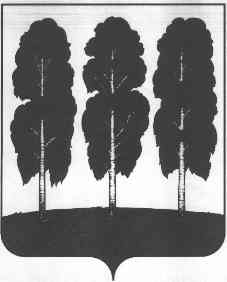 МУНИЦИПАЛЬНОЕ ОБРАЗОВАНИЕБЕРЕЗОВСКИЙ РАЙОНХанты-Мансийский автономный округ - ЮграАДМИНИСТРАЦИЯ  БЕРЕЗОВСКОГО РАЙОНАКомитет по финансам______________________________________________________________________________________________________________от 05.07.2018                                                       			                              № 30 Приказо сводной оценке качества организации и осуществления бюджетного процесса в городских и сельских поселениях Березовского района и рейтинге городских и сельских поселений Березовского районаВ соответствии с постановлением администрации Березовского района от 28.04.2012 года № 582 «О порядке проведения мониторинга и оценки качества организации и осуществления бюджетного процесса в городских и сельских поселениях Березовского района» (в редакции от 28.04.2015 № 581) и приказом Комитета по финансам от 28.04.2012 года № 16 «О проведении мониторинга и оценки качества организации и осуществления бюджетного процесса в городских и сельских поселениях Березовского района»:Утвердить сводную оценку качества организации и осуществления бюджетного процесса в городских и сельских поселениях Березовского района и рейтинг городских и сельских поселений Березовского района за 2017 год согласно приложению к настоящему приказу.Заместитель главы Березовского района,председатель Комитета   	                                            		      С.В. Ушарова  Приложениек приказу Комитета по финансам 
от 05.07.2018  г. № 30 Сводная оценка качества организации и осуществления бюджетного процесса в городских и сельских поселениях Березовского района и рейтинг городских и сельских поселений Березовского района за 2017 год628140, ул. Астраханцева, 54, пгт. Березово,Ханты- Мансийский автономный округ- ЮграТюменская областьТелефон:   (346-74)     2-17-52факс:       2-24-44факс:       2-17-49факс:       2-17-30                                                                   2-17-38Муниципальное образованиеИтоговая сводная оценка качества№ в рейтингеСредняя сводная оценка качества по поселениям51.98 Хс.п. Хулимсунт56,10 1с.п. Приполярный 53,072с.п. Светлый 52,183с.п. Саранпауль52,124г.п. Березово49,675г.п. Игрим48,726